Zobrazení osobních nákladů v účetnictví Lidská práce jako nehmotné aktivum Čistá aktiva (A-Z) firmyKupní cena ≠ Čistá aktiva Rozdíl KC – ČA je …KC > ČA …KC < ČA …Firma, která disponuje kvalitními zaměstnanci, má vyšší tržní hodnotuGoodwill Kladný nebo …………………………….. mezi oceněním závodu …………………………………………. ………………………………………. snížených o převzaté závazky Goodwill = „dobré jméno“ či „pověst“Obvyklé zdroje pro goodwill: zákaznická struktura, …………………………………, značka, potenciál pro rozvoj firmy, pravděpodobná naleziště přírodních zdrojů, kvalitní lidský kapitál.Motivační příklad Obchodní společnost SHOP kupuje obchodní společnost Business. Čistá aktiva SHOP jsou ve výši 80 000 Kč. Kupní cena společnosti je 150 000 Kč. Jak se změní rozvaha společnosti SHOP? Předpokládejte, že rozdíl mezi čistými aktivy a kupní cenou je z důvodu kvalitních zaměstnanců. Bude platit tvrzení, že firma SHOP má „dobré jméno“?                              SHOP				                       Business Aktiva                          Vl. kapitál + závazky       Aktiva                        Vl. kapitál + závazky 250 000		  100 000				100 000		60 000			  150 000							40 000Aktiva  		        SHOP po koupi Business 		Vlastní kapitál + závazky Podrozvahové položky (podmíněná …………………… ……………..)Konsolidace – vzájemné vztahy (viz přednáška č.11)PřeceněníNásledně Test snížení hodnoty goodwilluOdpisování goodwilluPodmínkou je …………….., pokud koupě není, lidský kapitál v rozvaze nenajdemePodmíněné aktivum – možné a……………., vycházející z minulých událostí, existence bude potvrzena pokud nastane nebo ………………..událost, která není pod kontrolou podniku Podmíněný závazek – výsledek …………… události, existence bude potvrzena, pokud nastane  nebo nenastane …………….. která není zcela pod kontrolou podniku Aspekty zaměstnávání ………………………….ZaměstnáváPlatí ………………………………………………Strhne sociální a zdravotní pojištění zaměstnanciStrhne …………Odvádí příslušným subjektůmVyplácí ……………………ZaměstnanecPracujeNese sociální a ……………………….Nese daňFinanční vztahy vypořádává zaměstnavatelObdrží ……………………………Účtování mezd Pro zúčtování mezd se používá účet …………………….. O veškerých nárocích zaměstnance (……………………………, odměna, prémie, příplatky, nemocenské dávky) se účtuje na straně DO …………………….. se účtuje na straně MD (…………………………………….. ………………………….., daň z příjmů, jiné srážky)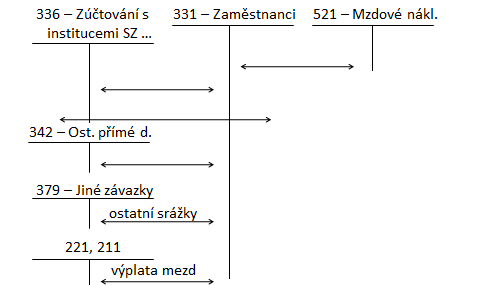 Zdravotní a sociální pojištění Povinností ………………………………. . zaměstnance je odvádět pojistné Vedle pojistného, které je přímo strháváno ……………………….. z jeho mzdy, je povinností pro zaměstnavatele platit SP a ZP za své zaměstnance 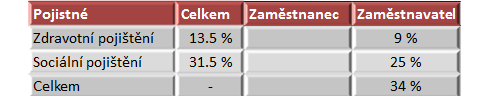 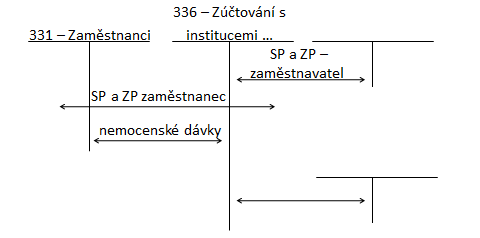 Technika zdaňování mezd zaměstnanců se odvíjí od skutečnosti, zda zaměstnanec pracuje na pracovní smlouvu, dohodu o provedení práce, o pracovní činnosti a v některých případech od výše měsíčního výdělku 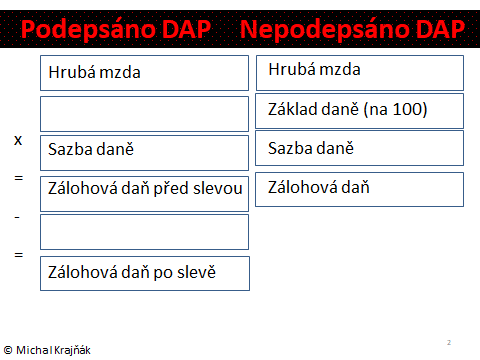 Tab. 1 Slevy na dani dle ZDP pro rok 2022 - § 35baMotivační příklad 2Měsíční výše hrubé mzdy pana Jakuba, který pracuje jako ředitel úspěšné mediální společnosti, činí 65 000 Kč. Vypočtěte čistou mzdu a zákonné srážky z mezd, za předpokladu, že pan Martin podepsal u společnosti MEDIA daňové prohlášení (uplatňuje slevu na poplatníka). Jak velkou částku v nákladech bude mít společnost MEDIA zachycenou v nákladech?                           Náklady    					                      Závazky                          	65 000					  4 225 		     	16 250					  2 925  5 850					16 250					  5 85100 				87 10Manažerský pohled Zaměstnanecký pohledMotivační příklad 3Hotel Region, s.r.o., má celkem 2 zaměstnance, kteří pracují na pracovní smlouvu. Hrubá mzda každého zaměstnance je 9 200 Kč (pracuje na 0,50 úvazku). Vypočtěte čistou mzdu paní Jany, podepsala daňové prohlášení, uplatňuje slevu na poplatníka a na 2 vyživované děti. Předpokládejte, že poplatník je současně OSVČ.  Náklady    				Závazky                          	65 000					  4 225 		     	16 250					  2 925  5 850					16 250					  5 85100 			Manažerský pohled Firma vynaložila (má v nákladech)  Zaměstnanec obdržel (čistá mzda)   Zaměstnanecký pohledSlíbeno Zaměstnanec obdržel  Motivační příklad 4 Pan Nový pracuje jako vedoucí personálního oddělení úspěšné firmy. Výše jeho ROČNÍ mzdy je 2 400 000 Kč. Pan Nový podepsal daňové prohlášení. Vypočtěte jeho výši zálohy na daň z příjmů. Motivační příklad 5Vypočtěte čistou mzdu paní Pavly, která pracuje jako průvodce na hradu. Výše její základní mzdy je 16 000 Kč. V červnu obdržela prémie ve výši 1 000 Kč a příplatky 400 Kč. Paní Pavla podepsala u svého zaměstnavatele daňové prohlášení, slevu na vyživované děti ve společné domácnosti uplatňuje její manžel. Zaměstnavatel přispívá paní Pavle měsíčně na penzijní připojištění 200 Kč, paní Pavla si pak sama měsíčně spoří 400 Kč. Určete, jakou částku obdrží paní Pavla. 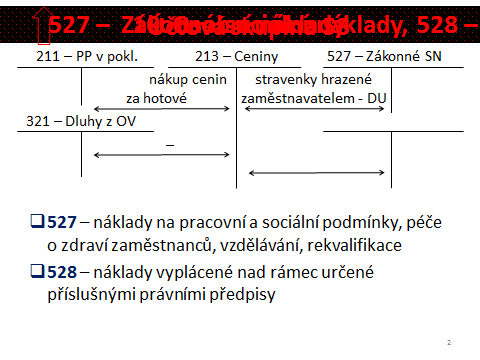 527 – náklady na pracovní a …………………………….., péče o zdraví zaměstnanců, vzdělávání, rekvalifikace528 – náklady vyplácené …………………………. příslušnými právními předpisy 526 – Sociální náklady individuálního podnikatele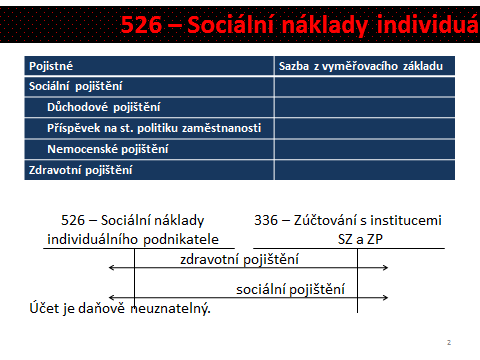 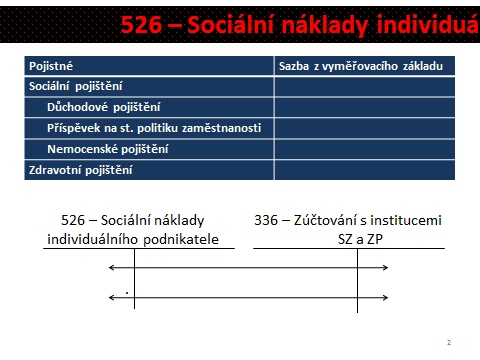 Příklad 6 – Pohledávky a závazky - zaměstnanci  Akciová společnost měla ve sledovaném tyto zúčtovací vztahy se svými zaměstnanci. Doplňte chybějící částky a účetní předkontace. Příklady vybraných nákladů, které nejsou daňově uznatelné dle § 25 ZDPDruh slevyMěsíční výše slevyRoční výše slevyNa poplatníka2 57030 840Na druhého z manželů        -24 840Na invaliditu I. a II. stupně   210  2 520Na invaliditu III. stupně   420  5 040Na ZTP/P1 34516 140Na studenta   335  4 020Na vyživované děti1 267, 1 860, 2 32015 204, 22 320, 27 840ČísloTextČástkaMDD1.ZVL - hrubá mzda zaměstnance 2.ZVL - srážky z mezd sociální pojištění 6.5 %zdravotní pojištění 4.5 %3.ZVL - záloha na daň z příjmů 4.ID – ZP a sP, které platí zaměstnavatel sociální pojištění 24,8 %zdravotní pojištění 9 % 5.ZVL + VBÚ – doplatek čisté mzdy  ČísloTextČástkaMDD1.ZVL - hrubá mzda zaměstnance 2.ZVL - srážky z mezd sociální pojištění 6.5 %zdravotní pojištění 4.5 %3.ZVL - záloha na daň z příjmů 4.ID – ZP a SP, které platí zaměstnavatel sociální pojištění 24,8 %zdravotní pojištění 9 % 5.ZVL + VBÚ – doplatek čisté mzdy  ČísloTextČástkaMDD1.ZVL - hrubá mzda zaměstnance 2.ZVL - srážky z mezd sociální pojištění 6.5 %zdravotní pojištění 4.5 %3.ZVL - záloha na daň z příjmů 4.ID – penzijní připojištění - zaměstnavatel5.ID – ZP a SP, které platí zaměstnavatel sociální pojištění 24,8 %zdravotní pojištění 9 % 6.ZVL – srážka příspěvku na penzijní připojištění 7.ZVL + VBÚ – doplatek čisté mzdy  ČísloTextČástkaMDD1.VPD – zaměstnanci vyplacena záloha na nákup pracovního nářadí 2 0002.Zaměstnanec předložil doklady o nákupu nářadíCena bez DPHDPH 21 %Cena celkem 1 4003.PPD – rozdíl mezi zálohou a skutečnou cenou nářadí byl vrácen zaměstnancem zpět do pokladny4.ZVL – hrubé mzdy zaměstnanců za měsíc únor 285 0005.ZVL – zdravotní pojištění – srážka z mezd zaměstnanců 12 8256. ZVL – sociální pojištění – srážka z mezd zaměstnanců 18 5257.ZVL – nemocenské dávky za únor 2 2008.ZVL – zálohy na daň z příjmů40 0009.ZVL – ostatní srážky z mezd – výživné 2 00010.ZVL – ostatní srážky z mezd – spoření 14 00011.ID – zdravotní pojištění, které platí zaměstnavatel za své zaměstnance 22 65012.ID – sociální pojištění, které platí zaměstnavatel za své zaměstnance 76 80013.ID – připojištění zaměstnanců nad rámec zákona 1 50014.VBÚ – doplatek mezd zaměstnancům 199 85015.Služební cesta – zaměstnanec předložil doklady o jejím vyúčtování 88816.VPD – cestovní náklady proplaceny zaměstnanci17.VBÚodvod sociálního pojištěníodvod zdravotního pojištěníÚčetTyp nákladu 513 – Náklady na reprezentaci (§ 25/1/t)Náklady na reprezentaci jsou daňově neuznatelné. Výjimkou je situace, kdy jsou splněny tyto podmínky: předmět je opatřen obchodním jménem firmy, nepodléhá spotřební daně, jeho hodnota je maximálně 500 Kč/1 ks523 – Odměny členům orgánů společnosti a družstva 524 – Zákonné sociální pojištění525 – Ostatní sociální pojištěníPřipojištění nad limit 528 – Ostatní sociální náklady532 – Daň z nemovitých věcíDaň je daňově uznatelná pouze tehdy, pokud je předpis a platba daně v témže zdaňovacím období 538 – Ostatní daně a poplatky (§ 25/1/s)Daň z nabytí nemovitých věcí pouze tehdy, pokud je předpis a platba daně v témže zdaňovacím období 541 – Zůstatková cena prodaného ….Účet je daňově uznatelný zpravidla do výše příjmů z prodeje majetku (odpisovaný x neodpisovaný majetek)543 – Dary546 – Odpis pohledávky Viz opravné položky k pohledávkám 549 – Manka a škody z provozní činnosti (§ 25/1/n)551 – Odpisy …Je nutno sledovat vztah mezi účetními a daňovými odpisy Účetní odpis < daňový odpis – rozdíl je odpočitatelnou položkou Účetní odpis > daňový odpis – rozdíl je připočitatelnou položkou554 – Tvorba a zúčtování ostatních rezerv559 – Tvorba a zúčtování opravných položek (§25/1/v)Jedná se o opravné položky k dlouhodobému majetku, zásobám, krátkodobému finančnímu majetku. Opravné položky k pohledávkám kromě takových, které jsou tvořeny v souladu se zákonem o rezervách 